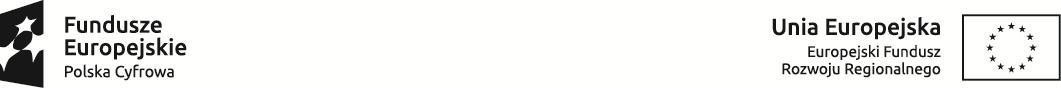 Program Operacyjny Polska Cyfrowa na lata 2014-2020Regulamin naboru nr POPC.02.02.00-IP.01-00-005/18Tryb pozakonkursowyII Oś priorytetowaE-administracja i otwarty rządDziałanie 2.2.Cyfryzacja procesów back - office w administracji rządowej(15 październik 2018 r.)Centrum Projektów Polska Cyfrowa 
ul. Spokojna 13 A, 01-044 Warszawa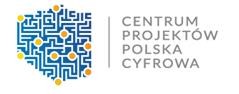 tel.: 022 315 22 00, 315 22 01fax: 022 315 22 02www.cppc.gov.pl§ 1Określenia i skrótyUżyte w Regulaminie następujące określenia i skróty oznaczają:CPPC - Centrum Projektów Polska Cyfrowa;ePUAP - elektroniczna Platforma Usług Administracji Publicznej;ION - Instytucja Organizująca Nabór;IZ POPC - Instytucja Zarządzająca Programem Operacyjnym Polska Cyfrowa na lata 2014-2020;KOP - Komisja Oceny Projektów;KPA- Ustawa z dnia 14 czerwca 1960 r. Kodeks postępowania administracyjnego (t.j. Dz.U. z 2017 r. poz. 1257; ze zm.);KRMC – Komitet Rady Ministrów ds. Cyfryzacji;POPC - Program Operacyjny Polska Cyfrowa na lata 2014-2020;Portal - portal internetowy, o którym mowa w art. 115 ust. 1 lit. b rozporządzenia Parlamentu Europejskiego i Rady nr 1303/2013 z dnia 17 grudnia 2013 r. ustanawiające wspólne przepisy dotyczące Europejskiego Funduszu Rozwoju Regionalnego, Europejskiego Funduszu Społecznego, Funduszu Spójności, Europejskiego Funduszu Rolnego na rzecz Rozwoju Obszarów Wiejskich oraz Europejskiego Funduszu Morskiego i Rybackiego oraz ustanawiające przepisy ogólne dotyczące Europejskiego Funduszu Rozwoju Regionalnego, Europejskiego Funduszu Społecznego, Funduszu Spójności Europejskiego Funduszu Morskiego i Rybackiego oraz uchylające rozporządzenie Rady (WE) nr 1083/2006 (Dz. Urz. UE L 347 z   20.12.2013);SZOOP - Szczegółowy opis osi priorytetowych Programu Operacyjnego Polska Cyfrowa na lata 2014- 2020;Partner - należy przez to rozumieć podmiot wymieniony we wniosku o dofinansowanie, uczestniczący w realizacji Projektu, którego udział jest uzasadniony, konieczny i niezbędny, wnoszący do Projektu zasoby ludzkie, organizacyjne, techniczne lub finansowe, realizujący Projekt wspólnie z Beneficjentem na warunkach określonych w porozumieniu lub umowie 
o partnerstwie - zgodnie z art. 33 Ustawy;Tryb pozakonkursowy – tryb wyboru projektów określony w art. 38 ust. 2 Ustawy zgodnie, 
z którym tryb pozakonkursowy może być zastosowany do wyboru projektów, których wnioskodawcami, ze względu na charakter lub cel projektu, mogą być jedynie podmioty jednoznacznie określone przed złożeniem wniosku o dofinansowanie projektu;Ustawa - ustawa z dnia 11 lipca 2014 r. o zasadach realizacji programów w zakresie polityki spójności finansowanych w perspektywie finansowej 2014-2020 (t.j. Dz. U. z 2017 r. poz. 1460, 1475, 2433 ze zm.); Projekt duży - projekt, który w rozumieniu  art. 100 rozporządzenia ogólnego, o którym mowa w § 2 pkt 1, obejmuje szereg robót, działań lub usług służący wykonaniu niepodzielnego zadania o sprecyzowanym charakterze gospodarczym lub technicznym, który posiada jasno określone cele i którego całkowite wydatki kwalifikowalne przekraczają kwotę 50 000 000 EUR, a w przypadku operacji przyczyniających się do osiągnięcia celu tematycznego na mocy art. 9 pkt 7 akapit pierwszy (tj. promowanie zrównoważonego transportu i usuwanie niedoborów przepustowości w działaniu najważniejszej infrastruktury sieciowej), którego całkowite  wydatki kwalifikowalne przekraczają kwotę 75 000 000 EUR.§ 2Podstawy prawneNabór jest organizowany w oparciu o następujące akty prawne:Rozporządzenie Parlamentu Europejskiego i Rady (UE) Nr 1303/2013 z dnia 17 grudnia 2013 r. ustanawiające wspólne przepisy dotyczące Europejskiego Funduszu Rozwoju Regionalnego, Europejskiego Funduszu Społecznego, Funduszu Spójności, Europejskiego Funduszu Rolnego na rzecz Rozwoju Obszarów Wiejskich oraz Europejskiego Funduszu Morskiego i Rybackiego oraz ustanawiające  przepisy  ogólne  dotyczące  Europejskiego  Funduszu  Rozwoju   Regionalnego, Europejskiego Funduszu Społecznego, Funduszu Spójności i Europejskiego Funduszu Morskiego i  Rybackiego  oraz  uchylające rozporządzenie  Rady  (WE)  nr  1083/2006  (Dz.U.  UE  L  347  z 20.12.2013 r.), zwanego rozporządzeniem ogólnym;Rozporządzenie Parlamentu Europejskiego i Rady (UE) Nr 1301/2013 z dnia 17 grudnia 2013 r. w sprawie Europejskiego Funduszu Rozwoju Regionalnego i przepisów szczególnych dotyczących celu „Inwestycje na rzecz wzrostu i zatrudnienia” oraz w sprawie uchylenia rozporządzenia (WE) nr 1080/2006 (Dz.U. UE L 347 z 20.12.2013 r.);Ustawę z dnia 11 lipca 2014 r. o zasadach realizacji programów w zakresie polityki spójności finansowanych w perspektywie finansowej 2014-2020 (t.j. Dz. U. z 2017 r. poz. 1460, 1475, 2433, ze zm.);Program Operacyjny Polska Cyfrowa na lata 2014-2020, przyjęty decyzją nr CCI 2014PL16RFOP002 Komisji Europejskiej z dnia 5 grudnia 2014 r. ze zmianami z dnia 15 lutego 2017 r.; Ustawa z dnia 5 września 2016 r. o usługach zaufania oraz identyfikacji elektronicznej (Dz. U. 2016 r. poz. 1579);Ustawę z dnia 14 czerwca 1960r. Kodeks postępowania administracyjnego (t.j. Dz.U. z 2017 r. poz. 1257; z 2018 r. poz. 149), zwaną KPA;Zarządzenie nr 48 Prezesa Rady Ministrów z dnia 12 kwietnia 2016 r. w sprawie Komitetu  Rady Ministrów ds. Cyfryzacji (M.P. poz. 379).§ 3Postanowienia ogólneInstytucją Organizującą Nabór (ION) jest Centrum Projektów Polska Cyfrowa z siedzibą 
w Warszawie, przy ul. Spokojnej 13 A, 01-044 Warszawa.Przedmiotem naboru jest wyłonienie projektów, które w największym stopniu przyczynią się do osiągnięcia celu szczegółowego nr 3. Programu Operacyjnego Polska Cyfrowa na lata 2014-2020 – Cyfryzacja procesów back – office w administracji rządowej. Cel ten będzie realizowany w II osi priorytetowej E-administracja i otwarty rząd, poprzez Działanie 2.2 Cyfryzacja procesów back – office w administracji rządowej.Przedmiotem naboru jest wybór projektów do dofinansowania w trybie pozakonkursowym, zidentyfikowanych w ramach działania 2.2 „Cyfryzacja procesów back – office w administracji rządowej” POPC, ujętych w Wykazie projektów zidentyfikowanych przez IZ POPC w ramach trybu pozakonkursowego, stanowiącym załącznik nr 5 do SZOOP.Wnioski o dofinansowanie projektów, o których mowa w ust. 3 powyżej, składane są na wezwanie ION i w terminie określonym w wezwaniu. Typy projektów podlegających dofinansowaniu w ramach naboru określa SZOOP, stanowiący załącznik nr 1 do niniejszego Regulaminu.Nabór przeprowadzany jest jawnie, z zapewnieniem publicznego dostępu do informacji 
o zasadach jego przeprowadzania oraz do listy projektów wybranych do dofinansowania.Wszelkie terminy określone w Regulaminie naboru wyrażone są w dniach kalendarzowych, chyba że wskazano inaczej.Jeżeli ostatni dzień terminu przypada na dzień ustawowo wolny od pracy lub na sobotę, to za ostatni dzień terminu uważa się dzień następujący po dniu lub dniach wolnych od pracy.Wyjaśnień w kwestiach dotyczących naboru ION udziela w odpowiedzi na zapytania kierowane na adres poczty elektronicznej:  2.2pozakonkursowy@cppc.gov.pl.§ 4Warunki uczestnictwaWnioskodawcą projektu pozakonkursowego w ramach działania 2.2 „Cyfryzacja procesów back – office w administracji rządowej” POPC musi być podmiot wskazany w Wykazie projektów zidentyfikowanych przez IZ POPC w ramach trybu pozakonkursowego, stanowiącym załącznik nr 5 do SZOOP.O dofinansowanie mogą ubiegać się wnioskodawcy w zakresie projektów, którym udzielenie wsparcia na realizację projektu nie będzie spełniało przesłanek pomocy publicznej, o których mowa w art. 107 ust. 1 traktatu o funkcjonowaniu Unii Europejskiej.Wnioskodawca nie może otrzymać dofinansowania tych samych wydatków w ramach projektu z innych środków publicznych.Nie może zostać wybrany do dofinansowania projekt, którego wnioskodawca został wykluczony  z możliwości otrzymania dofinansowania.Nie może zostać wybrany do dofinansowania projekt, który został fizycznie ukończony lub w pełni zrealizowany przed złożeniem wniosku o dofinansowanie, niezależnie od tego, czy wszystkie powiązane płatności zostały dokonane przez wnioskodawcę.Podmiot , o którym mowa w art. 3 ust. 1 ustawy z dnia 29 stycznia 2004 r. – Prawo zamówień publicznych (t.j. Dz. U. z 2017 r. poz. 1579), inicjujący projekt partnerski, dokonuje wyboru partnerów spośród podmiotów innych niż wymienione w art. 3 ust. 1 pkt 1-3a tej ustawy, 
z zachowaniem zasady przejrzystości i równego traktowania  oraz  z  zachowaniem  procedury wskazanej  w  art.  33  ust. 2  i  3 ustawy.Okres realizacji projektu – to okres liczony od momentu planowanego rozpoczęcia realizacji projektu, którego początek nie może być późniejszy niż 6 miesięcy od dnia złożenia wniosku o dofinansowanie do rzeczowego zakończenia projektu, rozumianego jako data podpisania ostatniego protokołu odbioru lub dokumentu równoważnego. Okres ten nie powinien przekroczyć 36 miesięcy.W sytuacji, gdy planowana data zawarcia umowy/ porozumienia o dofinansowanie wypada po planowanej dacie rozpoczęcia realizacji projektu wskazanej we wniosku o dofinansowanie, możliwe jest dokonanie przesunięcia okresu realizacji projektu, przy czym zmiany terminów w harmonogramie realizacji projektu muszą odbyć się z zachowaniem struktury harmonogramu przedstawionej w złożonym wniosku o dofinansowanie, tj. bez zmiany okresów czasu przeznaczonych na konkretne zadania.§ 5Zasady finansowania projektówKatalog wydatków kwalifikujących się do objęcia wsparciem został określony w dokumentach:1) Wytyczne w zakresie kwalifikowalności wydatków w ramach Europejskiego Funduszu Rozwoju Regionalnego, Europejskiego Funduszu Społecznego oraz Funduszu Spójności na lata 2014-2020,2) Katalog wydatków kwalifikowalnych w ramach II osi priorytetowej Programu Operacyjnego Polska Cyfrowa na lata 2014 – 2020 - stanowiących odpowiednio załącznik nr 7 i załącznik nr 8 do Regulaminu.Maksymalne dofinansowanie wynosi 100 % wydatków kwalifikowanych projektu, z czego 84,63 % stanowią środki UE (EFRR), a 15,37 % stanowi współfinansowanie krajowe z budżetu  państwa.§ 6Ogólne zasady składania wniosków 
o dofinansowanieWybór  projektów  do  dofinansowania  następuje  w  trybie  pozakonkursowym  w  oparciu  
o  wniosek  o dofinansowanie, którego wzór stanowi załącznik nr 2 do Regulaminu.Wniosek o dofinansowanie składany jest w odpowiedzi na wezwanie ION. Wniosek 
o dofinansowanie projektu, złożony bez otrzymania wezwania ION, nie będzie podlegał ocenie.  W wezwaniu, o którym mowa w ust. 2 powyżej, ION określa:1) termin na złożenie wniosku o dofinansowanie;2) nazwę i adres właściwej instytucji;3) miejsce i formę złożenia wniosku o dofinansowanie projektu u sposób uzupełniania 
w nim braków w zakresie warunków formalnych oraz poprawiania w nim oczywistych omyłek;4) czynności, które powinny zostać dokonane przed zawarciem umowy o dofinansowanie projektu albo podjęciem decyzji o dofinansowaniu projektu, oraz wymagane dokumenty i ich terminy ich przedłożenia właściwej instytucji;5) formę i sposób komunikacji między wnioskodawcą a właściwą instytucją, w tym wzywania wnioskodawcy do uzupełniania lub poprawiania projektu w trakcie jego oceny w części dotyczącej spełniania przez projekt kryteriów wyboru projektów, a także skutki niezachowania wskazanej formy komunikacji;6) formę złożenia przez wnioskodawcę oświadczenia o świadomości skutków niezachowania formy komunikacji; 7) orientacyjny termin oceny projektu;8) kryteria wyboru projektu;9) formularz wniosku o dofinansowanie;10) o
. s zgodny z Wytycznymi trybu wyboru projektów s. nu ION niezwłocznie wykreśla projekt z wykazu projektów zidentyfikowanych stświadczenie o świadomości skutków niezachowania wskazanej w niniejszym Regulaminie form komunikacji.Określenie kryteriów wyboru projektu lub formularza wniosku o dofinansowanie może nastąpić także poprzez odesłanie w wezwaniu, o którym mowa w ust. 2 i 3 powyżej, do odpowiednich dokumentów, w których te kryteria i formularz są określone.W przypadku niezłożenia wniosku o dofinansowanie w wyznaczonym terminie ION ponownie wzywa wnioskodawcę do złożenia wniosku o dofinansowanie, wyznaczając dodatkowy, ostateczny termin na złożenie wniosku.W przypadku niezłożenia wniosku o dofinansowanie przed upływem terminu, o którym mowa 
w ust. 5 powyżej, ION występuje do IZ POPC o wykreślenie projeku z Wykazu projektów zidentyfikowanych przez IZ POPC w ramach trybu pozakonkursowego, stanowiącego załącznik nr 5 do SZOOP.Wnioskodawca  wypełnia  wniosek  o  dofinansowanie  przy   użyciu   aplikacji  generatora wniosków o dofinansowanie dostępnego na stronie internetowej pod adresem: http://generator.cppc.gov.pl/ oraz według Instrukcji wypełniania wniosku o dofinansowanie, stanowiącej załącznik nr 3 do  Regulaminu. Generator  wniosku  jest dostępny również za pośrednictwem strony: www.cppc.gov.pl. Aby wypełnić wniosek o dofinansowanie w ramach poddziałania 2.2 POPC w trybie pozakonkursowym należy wybrać formularz : 'Dofinansowanie w ramach poddziałania 2.2 – nabór POPC.02.02.00-IP.01-005/18”Wnioski o dofinansowanie przyjmowane będą w formie elektronicznej podpisanej kwalifikowanym podpisem elektronicznym, za pośrednictwem aplikacji internetowej, udostępnionej pod adresem: https://popc0202.cppc.gov.pl/, z zastrzeżeniem ust. 9 i 13  poniżej.W przypadku wystąpienia problemów technicznych z aplikacją internetową, o której mowa w ust. 8 powyżej, wnioski o dofinansowanie projektu będą przyjmowane w formie elektronicznej podpisanej kwalifikowanym podpisem elektronicznym, za pośrednictwem elektronicznej skrzynki podawczej CPPC (adres skrzynki ePUAP: /2yki7sk30g/nab2ospopc), o czym ION niezwłocznie poinformuje Wnioskodawcę .Termin na złożenie wniosku o dofinansowanie, o którym mowa w ust. 3 i 5 powyżej, uważa się za zachowany, jeżeli po jego rozpoczęciu, a przed jego upływem, wniosek 
o dofinansowanie składany w formie określonej w ust. 8 powyżej, został złożony za pośrednictwem aplikacji internetowej, co zostało potwierdzone na wygenerowanym przez system potwierdzeniu złożenia wniosku do CPPC, wysłanym na adres mailowy wnioskodawcy, wskazany podczas procesu rejestracji konta w aplikacji internetowej.Termin na złożenie wniosku o dofinansowanie, o którym mowa w ust. 3 i 5 powyżej, uważa się za zachowany, jeżeli po jego rozpoczęciu, a przed jego upływem, wniosek 
o dofinansowanie składany w formie określonej w ust. 9 powyżej, został wysłany na adres skrzynki podawczej CPPC za pośrednictwem ePUAP, co zostało potwierdzone na Urzędowym Poświadczeniu Przedłożenia generowanym przez ePUAP. Wniosek o dofinansowanie złożony po terminie określonym w ust. 5 powyżej pozostawia się bez rozpatrzenia.ION  może  wskazać  inną   niż  przewidziana  w  ust.  8  i  9  powyżej  formę  złożenia  wniosku  o dofinansowanie  lub  inny  kanał  komunikacji  pomiędzy  wnioskodawcą  a  ION,  w  szczególności w sytuacji awarii systemu ePUAP oraz problemów technicznych z aplikacją internetową.W przypadku określonym w ust. 13 powyżej ION niezwłocznie informuje wnioskodawcę  odnośnie innej formy złożenia wniosku o dofinansowanie lub innego kanału komunikacji pomiędzy ION a wnioskodawcą.Aplikacja internetowa,  o  której  mowa  w  ust.  8  powyżej,  służy  jedynie  do  złożenia  wniosku  o dofinansowanie wraz z załącznikami.Po złożeniu wniosku o dofinansowanie za pośrednictwem aplikacji internetowej, o której mowa  w ust. 8 powyżej, ION dokonuje doręczeń za pośrednictwem systemu ePUAP (za wyjątkiem sytuacji wskazanej w §  9 ust. 13)  albo, w razie jego awarii, w sposób określony w KPA dla pism wnoszonych w innej formie niż forma dokumentu elektronicznego.Wnioskodawca niezwłocznie informuje ION o zmianie jego danych teleadresowych, które nastąpiły w trakcie trwania naboru.Wniosek może być wycofany przez wnioskodawcę przez cały okres trwania naboru.Wycofanie wniosku o dofinansowanie następuje w formie pisemnego oświadczenia wnioskodawcy (lub osoby uprawnionej do reprezentacji wnioskodawcy) przesłanego na adres siedziby ION lub skrzynkę podawczą na platformie ePUAP.Wycofany wniosek o dofinansowanie nie podlega ocenie lub dalszej ocenie.Wniosek o dofinansowanie należy złożyć w formacie xml i formacie PDF bez względu na to, w której z  form  wymienionych  w  ust.  8  i  9  powyżej  wnioskodawca  składa  wniosek  
o  dofinansowanie, z uwzględnieniem ust. 13 powyżej. Suma kontrolna wniosku w formacie xml musi być tożsama z sumą kontrolną wniosku w wersji pdf.  Wnioskodawca musi posiadać aktywną skrzynkę podawczą na ePUAP  oraz adresy e-mail wskazane we wniosku o dofinansowanie, które stanowią podstawowy kanał komunikacji między Wnioskodawcą a IOK.W przypadku gdy dokumentacja związana z:1) wyborem partnera oraz porozumienia/umowy partnerskie; 2) zagadnieniem występowania pomocy publicznej w projekcie; zostały złożone w poprzednich naborach Wnioskodawca nie ma obowiązku ponownego dostarczania tych samych dokumentów. W takim przypadku wystarczająca jest stosowana deklaracja Wnioskodawcy potwierdzająca aktualność ww. dokumentów. Wniosek usunięty z Wykazu projektów zidentyfikowanych stanowiącego załącznik do SZOOP POPC nie może zostać wybrany do dofinansowania w trybie pozakonkursowym.§ 7Usuwanie braków w zakresie warunków formalnych  lub oczywistych omyłekCelem pierwszego etapu weryfikacji jest uzyskanie od wnioskodawcy wniosku 
o dofinansowanie, który może zostać przekazany do oceny pod względem zgodności 
z kryteriami wyboru projektów zatwierdzonymi przez Komitet Monitorujący POPC tj.: wypełnionego zgodnie z Instrukcją wypełniania wniosku, zawierającego wszystkie wymagane załączniki oraz zawierającego niesprzeczne informacje. Brakami w zakresie warunków formalnych podlegającymi uzupełnieniu są w szczególności:1) brak załączników;2) niekompletność pól formularza wniosku o dofinansowanie rozumiana jako wypełnienie ich niezgodnie z Instrukcją wypełniania wniosku;3) złożenie wniosku wypełnionego i złożonego w formie innej, niż wskazanej w § 6 
ust. 8;4) braki podpisów;5) błędne przyporządkowanie wydatków do kategorii wydatków;6) sprzeczne wartości docelowe wskaźników projektu.Braki w zakresie warunków formalnych/omyłki pisarskie polegające na podaniu nieprawidłowych informacji w poniższych punktach wniosku o dofinansowanie:1) Informacje ogólne o projekcie;  2) Klasyfikacja projektu;  3) Informacje ogólne o Beneficjencie/Partnerze; 4) Daty w Kamieniach milowych projektu, o ile kontekst wskazuje na oczywista omyłkę pisarską;5) Nieprzyporządkowanie wydatków w „Zakresie finansowym” do cross-financingu;   6) Źródła finansowania wydatków dla całego projektu (w PLN) o ile są niezgodne 
z Montażem finansowym;7) Koncepcja promocji projektu;są poprawiane z urzędu przez ION po uprzedniej konsultacji z wnioskodawcą na podstawie art. 43 ust. 2 ustawy wdrożeniowej, pod warunkiem, że są jedynymi uchybieniami we wniosku o dofinansowanie.   W razie stwierdzenia we wniosku o dofinansowanie braków w zakresie warunków formalnych, o których mowa w ust. 2 innych niż w ust. 3 powyżej  lub oczywistych omyłek innych niż 
w ust. 3 powyżej, ION wzywa wnioskodawcę do uzupełnienia wniosku lub poprawienia w nim oczywistych omyłek w terminie nie krótszym niż 7 dni i nie dłuższym niż 21 dni od dnia doręczenia wezwania.Usuwając braki formalne lub poprawiając oczywiste omyłki wnioskodawca zobowiązany jest stosować się do wskazówek zawartych w wezwaniu oraz przestrzegać reguł dotyczących przygotowywania dokumentacji naboru opisanych w Regulaminie, w szczególności 
w Instrukcji wypełnienia wniosku o dofinansowanie.Wniosek o dofinansowanie pozostawia się bez rozpatrzenia jeżeli: 1) nie został uzupełniony lub poprawiony w terminie określonym w ust. 4 powyżej, albo 2) został uzupełniony lub poprawiony w terminie określonym w ust. 4 powyżej, ale nadal zawiera braki/omyłki wskazane w wezwaniu ION.Wniosek pozostawiony bez rozpatrzenia nie podlega ocenie pod kątem spełniania kryteriów wyboru projektów.Wnioskodawca ma obowiązek poinformować o dokonanych poprawkach lub uzupełnieniach wykraczających poza zakres wezwania. Termin na uzupełnienie braków formalnych lub poprawienie oczywistych omyłek uważa się za zachowany jeżeli przed jego upływem uzupełniony lub poprawiony wniosek 
o dofinansowanie lub wymagane załączniki zostały wysłane na adres skrzynki podawczej CPPC, określonej § 6 ust. 9, za pośrednictwem ePUAP, co zostało potwierdzone na Urzędowym Poświadczeniu Przedłożenia generowanym przez ePUAP.Do doręczenia wezwania, o którym mowa w ust. 4 powyżej stosuje się przepisy Rozdziału 8 KPA.Obowiązkiem wnioskodawcy jest zapewnienie działających kanałów szybkiej komunikacji, 
w tym adresu skrzynki ePUAP.Odpowiedzialność za brak skutecznych kanałów szybkiej komunikacji, o których mowa powyżej, leży po stronie wnioskodawcy. Nieprawidłowe działanie skrzynki podawczej po stronie wnioskodawcy nie stanowi przesłanki do uznania, iż doręczenie jest nieskuteczne.Wnioskodawca we wniosku o dofinansowanie składa pisemne oświadczenie dotyczące świadomości skutków niezachowania wskazanej formy komunikacji. W przypadku niezachowania wskazanej formy komunikacji ocenie będzie podlegać wniosek 
o dofinansowanie złożony przed wezwaniem Wnioskodawcy do uzupełnień.§ 8Ogólne zasady dokonywania oceny wniosków o dofinansowanieOcena wniosków o dofinansowanie dokonywana jest w oparciu o kryteria wyboru projektów zatwierdzone przez Komitet Monitorujący POPC, stanowiące załącznik nr 6 do Regulaminu.Ocena wniosku o dofinansowanie dokonywana jest przez KOP.KOP dokonuje rzetelnej i bezstronnej oceny wniosków o dofinansowanie.Tryb pracy KOP i szczegółowe zasady oceny wniosków o dofinansowanie określone zostały 
w Regulaminie pracy KOP.§ 9Zasady dokonywania oceny Ocena wniosku o dofinansowanie dokonywana jest w oparciu o kryteria wyboru projektów formalne oraz merytoryczne, których sposób oceny został określony w definicji kryteriów.Ocena wniosku o dofinansowanie może zakończyć się wynikiem pozytywnym albo negatywnym.Ocena wniosku o dofinansowanie kończy się wynikiem pozytywnym, jeżeli wniosek spełnia wszystkie kryteria wyboru projektów.Wniosek o dofinansowanie zostaje oceniony negatywnie, jeżeli nie spełnił któregokolwiek 
z kryteriów wyboru projektów. W przypadku negatywnego wyniku oceny wniosku o dofinansowanie wnioskodawca informowany jest o powodach negatywnej oceny.Informacja, o której mowa w ust. 5 powyżej nie stanowi decyzji w rozumieniu KPA.W przypadku stwierdzenia w trakcie oceny wniosku o dofinansowanie rozbieżności lub nieścisłości w treści wniosku o dofinansowanie lub pojawienia się jakichkolwiek wątpliwości co do treści wniosku o dofinansowanie KOP może wezwać wnioskodawcę do przekazania 
w terminie nie krótszym niż 2 dni od dnia przekazania wezwania do złożenia dodatkowych informacji i wyjaśnień lub skorygowanego wniosku.W ramach oceny projektu dopuszczalne są modyfikacje projektu skutkujące tym, że projekt będzie spełniał większą liczbę kryteriów lub będzie je spełniał w większym stopniu. ION wzywa wnioskodawcę do skorygowania wniosku o dofinansowanie w terminie nie krótszym niż 2 dni od dnia przekazania wezwania.Wezwanie, o którym mowa powyżej może zawierać wezwanie do korekty wydatków wskazanych przez wnioskodawcę w budżecie projektu w zakresie:1) zmniejszenia wydatków kwalifikowalnych spowodowanego niekwalifikowalnością wydatku z powodu niezgodności wydatku z katalogiem wydatków możliwych do sfinansowania zgodnie z załącznikiem 7 i 8 do Regulaminu;2) zmniejszenia wydatków kwalifikowalnych spowodowanej niekwalifikowalnością wydatku z powodu jego celowości lub zawyżenia.   Dopuszcza się możliwość wielokrotnego wzywania wnioskodawcy do poprawiania wniosku 
o dofinasowanie lub składania wyjaśnień, zgodnie z ust. 7 i 8 powyżej.Niezastosowanie się przez Wnioskodawcę do wezwania o którym mowa w ust. 9 pkt 1 powyżej skutkuje niespełnieniem kryterium „Efektywność kosztowa projektu” 
i w konsekwencji negatywną oceną wniosku o dofinansowanie. Wnioskodawca może wnieść zastrzeżenia do wezwania o którym mowa w ust. 9 pkt 2 powyżej. Ostateczna wartość budżetu projektu (na którą zostanie zawarte porozumienie 
o dofinansowanie) jest zatwierdzana przez KOP.    Wezwanie, o którym mowa w ust.  7 i 8 powyżej, przekazywane jest wnioskodawcy na adres e-mail wskazany we wniosku o dofinansowanie.W przypadku konieczności dostarczenia dodatkowych informacji lub wyjaśnień, o których mowa w ust. 7 i 8  powyżej, czas przewidziany na ocenę wniosku ulega wydłużeniu o czas konieczny dla otrzymania odpowiedzi od wnioskodawcy oraz przeprowadzenie ponownej oceny wniosku o dofinansowanie w niezbędnym zakresie.§ 10Zakończenie oceny projektów i przyznanie dofinansowaniaWnioskodawcy, których projekty zostały wybrane do dofinansowania otrzymują informację 
o pozytywnym wyniku oceny wraz z wezwaniem do przygotowania dokumentów niezbędnych do podpisania umowy/porozumienia o dofinansowanie.Umowa/porozumienie o dofinansowanie powinna zostać zawarta w ciągu 45 dni od momentu poinformowania wnioskodawcy o przyznaniu dofinansowania na realizację projektu. Jeżeli umowa/porozumienie o dofinansowanie nie zostanie zawarta w terminach, o którym mowa w ust. 2 powyżej z winy wnioskodawcy, wnioskodawca traci przyznane dofinansowanie.Czas przewidziany na ocenę wniosku o dofinansowanie nie powinien, co do zasady, przekroczyć 100 dni licząc od daty przekazania wniosku do oceny do momentu wysłania wnioskodawcy informacji o wyniku oceny wniosku o dofinansowanie.Okres, o którym mowa w ust. 4 powyżej, może ulec wydłużeniu jeżeli jest to niezbędne dla prawidłowej i rzetelnej oceny wniosku o dofinansowanie.§11Środki odwoławcze przysługujące wnioskodawcyW ramach trybu pozakonkursowego wyboru projektów środki odwoławcze nie przysługują. W odniesieniu do projektu realizowanego w trybie pozakonkursowym z uwagi o zastosowanie takiego trybu jego wyboru, (o którym mowa w art. 38 ust. 2 ustawy wdrożeniowej) nie mają zastosowania zapisy art. 53 ust. 1 ustawy. Powyższe oznacza, iż wnioskodawcy w przypadku negatywnej oceny jego projektu nie przysługuje prawo wniesienia protestu.  §12Postanowienia końcoweRegulamin naboru może ulegać zmianom w trakcie trwania naboru. W przypadku zmiany Regulaminu, ION przekazuje wnioskodawcy aktualną treść Regulaminu, uzasadnienie oraz termin, od którego zmiana obowiązuje.ION zastrzega sobie prawo do anulowania naboru, w szczególności w sytuacji:niewyłonienia kandydatów na ekspertów lub ekspertów niezbędnych do oceny wniosków;ogłoszenia aktów prawnych lub wytycznych horyzontalnych w istotny sposób sprzecznych 
z postanowieniami niniejszego Regulaminu;stwierdzenia konieczności dokonania w treści dokumentacji naboru zmian wykraczających poza zakres modyfikacji, które mogą zostać wprowadzone w trakcie trwania naboru zgodnie z Ustawą.W sprawach nieuregulowanych niniejszym Regulaminem zastosowanie mają przepisy Ustawy.Załączniki do Regulaminu naboru:Szczegółowy opis osi priorytetowych Programu Operacyjnego Polska Cyfrowa na lata 2014-2020;Wzór wniosku o dofinansowanie projektu wraz z załącznikami;Instrukcja wypełniania wniosku o dofinansowanie;Wzór porozumienia o dofinansowanie;Wzór umowy o dofinansowanie;Formalne i merytoryczne kryteria wyboru projektów;Wytyczne w zakresie kwalifikowalności wydatków w zakresie Europejskiego Funduszu Rozwoju Regionalnego, Europejskiego Funduszu Społecznego oraz Funduszu Spójności na lata 2014-2020;Katalog wydatków kwalifikowalnych w ramach II osi priorytetowej Programu Operacyjnego Polska Cyfrowa na lata 2014 – 2020;Lista dokumentów niezbędnych do podpisania porozumienia/umowy o dofinansowanie;Instrukcja stosowania kryterium formalnego „Prezentacja założeń projektu”;Metodologia szacowania wysokości dofinansowania w związku z prowadzeniem przez Beneficjenta działania 2.1 Programu Operacyjnego Polska Cyfrowa 2014-2020 działalności gospodarczej w rozumieniu unijnym;Przewodnik po kryteriach punktowanych oceny projektów;Kwestionariusz Katalogu Rekomendacji Cyfrowego Urzędu (KRCU).